2016-2017 JV Basketball Schedule HOME GAMES @ HURRICANE ALLEY          
2016-2017 JV Basketball Schedule HOME GAMES @ HURRICANE ALLEY          
2016-2017 JV Basketball Schedule HOME GAMES @ HURRICANE ALLEY          
2016-2017 JV Basketball Schedule HOME GAMES @ HURRICANE ALLEY          
2016-2017 JV Basketball Schedule HOME GAMES @ HURRICANE ALLEY          
DateOpponentLocationGirlsBoysNov. 9Purple/White GameMonroe Area HSCarver startsat 5 p.m.Nov. 22AlcovyAlcovy HS1:00 p.m.                2:30 p.m.Dec.  3Walnut GroveMonroe Area HS3:00 p.m.4:30 p.m.Dec. 6Newton Co.Newton Co. HS4:00 p.m.5:30 p.m.Dec.  9Winder BarrowWinder Barrow HS4:00 p.m.5:30 p.m.Dec. 10AlcovyMonroe Area HS3:00 p.m. 4:30 p.m.Dec. 16ApalacheeMonroe Area HS4:00 p.m.5:30 p.m.Dec. 17LoganvilleLoganville HS2:30 p.m.4:00 p.m.Dec. 20Newton Co.Monroe Area HS4:00 p.m.5:30 p.m.Jan.  6East JacksonEast Jackson4:15 p.m.5:30 p.m.Jan.  7LoganvilleMonroe Area HS2:00 p.m.3:30 p.m.Jan. 10Franklin Co.Franklin Co. HS4:30 p.m.Jan. 13Morgan Co.Monroe Area HS4:15 p.m.5:30 p.m.Jan. 14Walnut GroveWalnut Grove HS2:30 p.m.4:00 p.m.Jan. 17Hart Co.Hart Co. HS4:30 p.m.Jan. 20Jackson Co.Jackson Co. HS4:15 p.m.5:30 p.m.Jan. 21Winder BarrowMonroe Area HS2:30 p.m.4:00 p.m.Jan. 24East JacksonMonroe Area HS4:30 p.m.Jan. 27Franklin CoMonroe Area HS4:15 p.m.5:30 p.m.Jan. 28Jackson Co.Monroe Area HS3:00 p.m.4:30 p.m.Feb. 3Morgan Co.Morgan Co. HS4:15 p.m.5:30 p.m.Head JV Coach: Chris Shackelford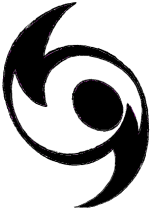 